
Student Learning Communities:Using Live Videocalls & Texting to Create Engagement in Online CoursesCommunication Tool Features: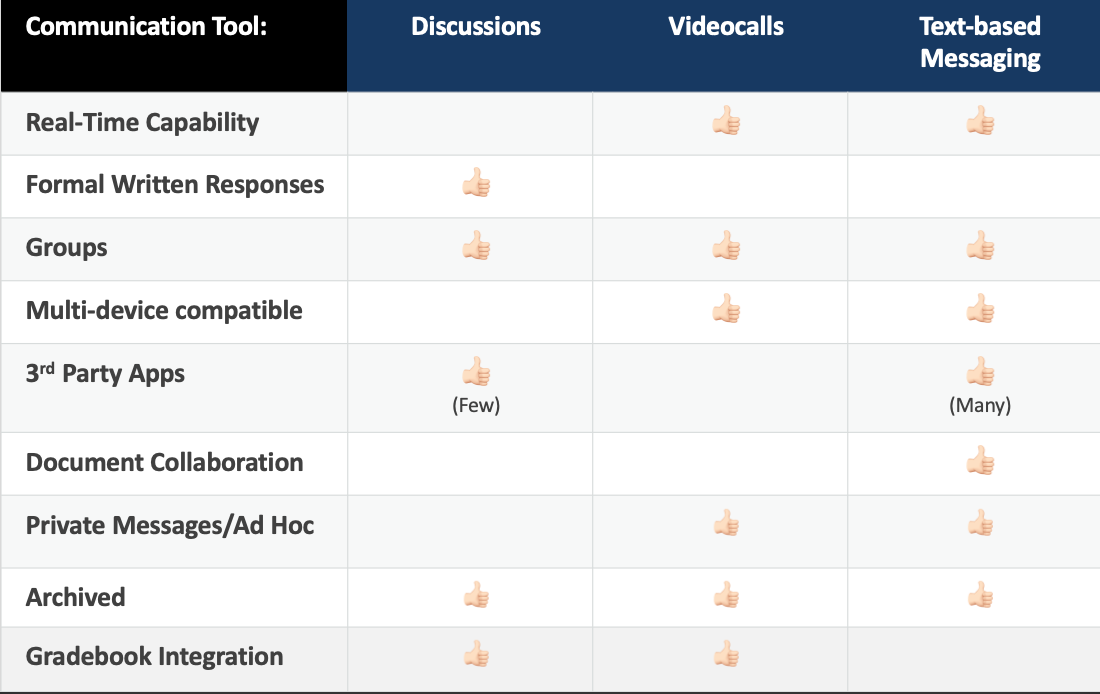 Tools We Discussed:Our Contact Info:Zoom = https://zoom.us/Slack = https://slack.com/ Amber Dailey-Hebert - adailey@park.edu	
Linda Passamaneck - linda.passamaneck@park.edu